      ҠАР А Р                                                                      ПОСТАНОВЛЕНИЕ«05» октябрь 2022 й.                        № 29                 «05»  октября  2022 г.«Об утверждении межведомственной  комиссии сельского поселения Дмитриево-Полянский сельсовет муниципального района Шаранский район Республики Башкортостан»Руководствуясь Жилищным кодексом Российской Федерации, Законом Российской Федерации «Об общих принципах организации местного самоуправления в Российской Федерации»  Постановляю:1. Утвердить межведомственную комиссию сельского поселения Дмитриево-Полянский сельсовет муниципального района Шаранский район  в следующем составе:Газизова Р.М. – специалист филиала ФБУЗ «Центр гигиены и эпидемиологии                             в РБ» в Туймазинском, Бакалинском,  Чекмагушевском и                             Шаранском районах г.Октябрьский ( по согласованию);Исхаков Р.М.   – староста деревни Дмитриева Поляна, депутат Совета2. Межведомственной комиссии строго руководствоваться нормами действующего законодательства, а также утвержденным Положением о межведомственной комиссии сельского поселения Дмитриево-Полянский сельсовет муниципального района Шаранский район.Глава сельского поселения:                                         И.Р.ГалиевБашкортостан РеспубликаһыныңШаран районыМуниципаль районынынДмитриева Поляна ауыл СоветыАуыл билємәће ХакимиәтеБаҫыу урамы,2А, Дмитриева Поляна ауылы, Шаран районы Башкортостан Республикаһының, 452630 Тел./факс (34769) 2-68-00e-mail:dmpolss@yandex.ruhttp:// www.sharan-sovet,ru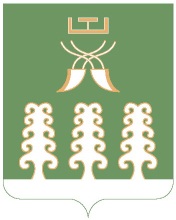 Администрация сельского поселенияДмитриево-Полянский сельсоветМуниципального районаШаранский районРеспублики Башкортостанул.Полевая, дом 2А, д.Дмитриева Поляна Шаранского района Республики Башкортостан, 452630 Тел./факс (34769) 2-68-00e-mail:dmpolss@yandex.ruhttp:// www.sharan-sovet,ruПредседатель комиссии:Председатель комиссии:Галиев И.Р.             - глава сельского поселения Заместитель председателя комиссии:Галиев И.Р.             - глава сельского поселения Заместитель председателя комиссии:Гареева Л.Р. - Управляющий делами СП;Секретарь комиссии:Секретарь комиссии:Никифорова С.Т.      -Специалист 1 категории СП;Члены комиссии:Члены комиссии: